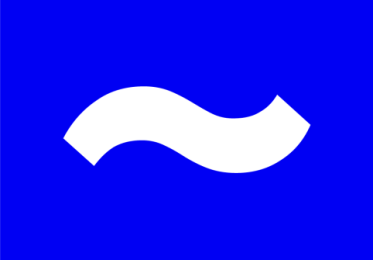 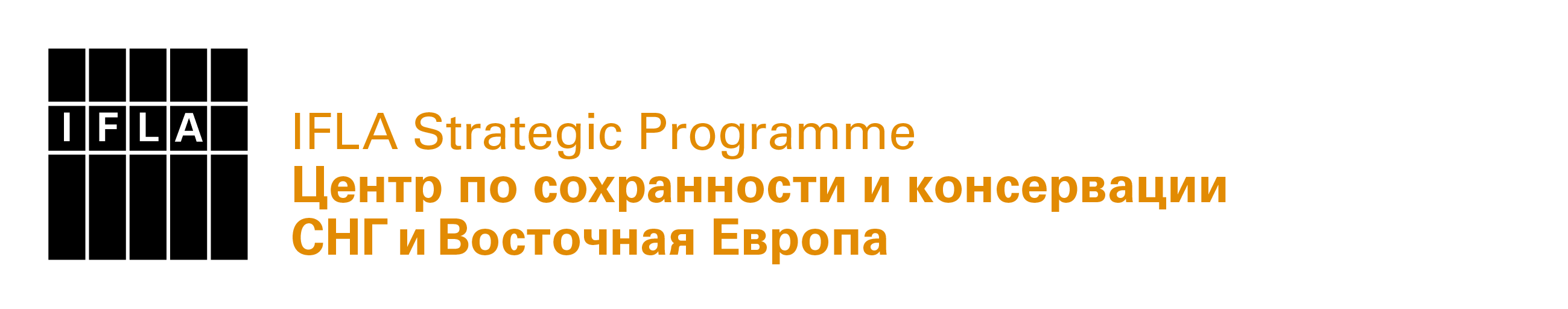 Министерство культуры Российской ФедерацииВсероссийская государственная библиотека иностранной литературы имени М.И.РудоминоЦентр ИФЛА по сохранности и консервации для стран СНГ и Восточной Европы Междисциплинарная научно-практическая конференция «Книжные памятники в аспекте сохранности»ПРОГРАММА15 – 17 октября 2019 г.г. Москва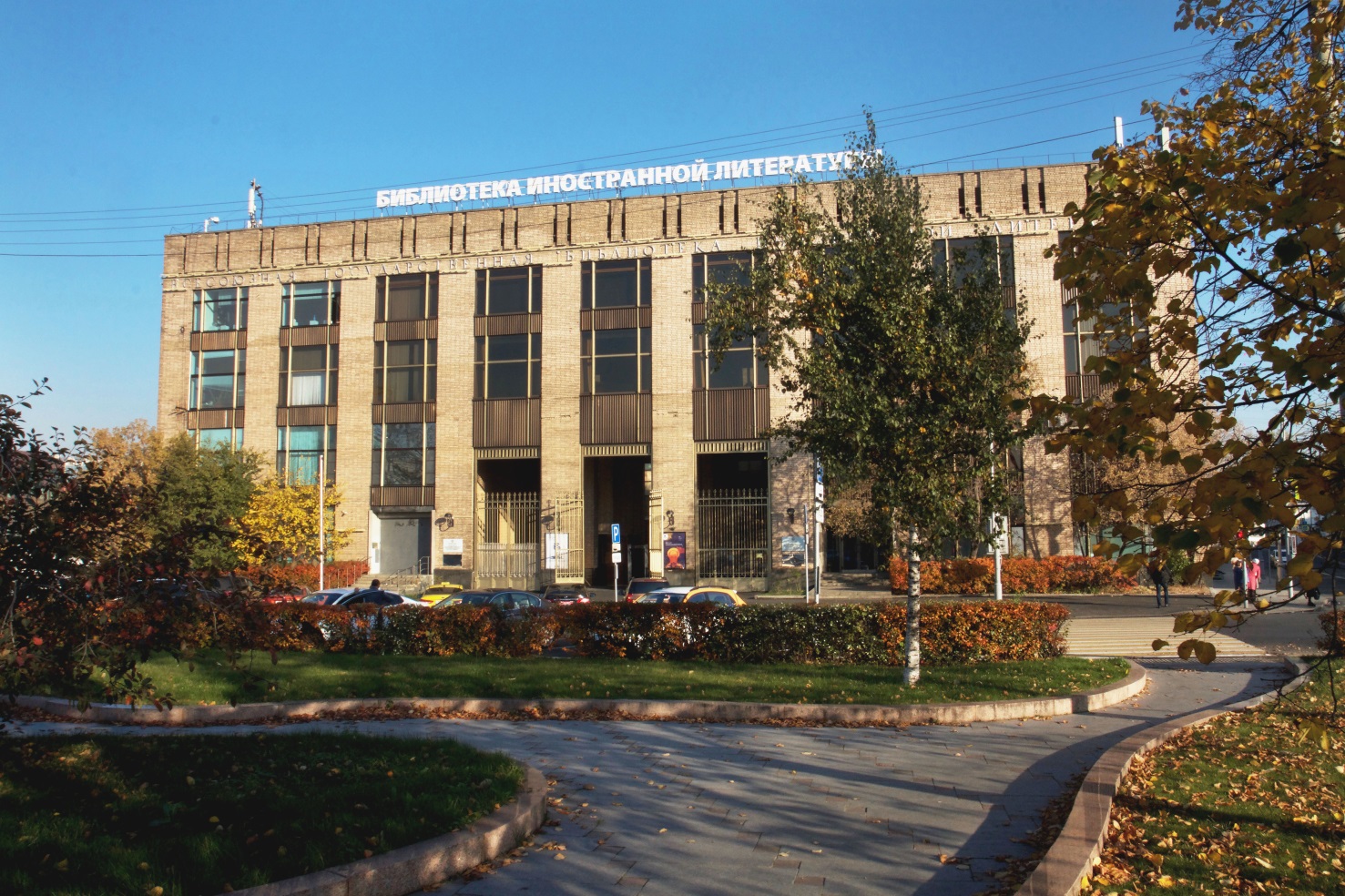 Конференция проходит в Большом залеБиблиотеки иностранной литературыул. Николоямская, д.1правое крыло, 3 этажВ фойе Большого зала проходит выставка-продажа реставрационных материалов ООО «Арт Текникс»15 октября, вторник09.15-09.45Регистрация09.45-10.00Открытие конференцииШепель Михаил Олегович, генеральный директор Библиотеки иностранной литературы, г.МоскваПолежаева Татьяна Владимировна, директор по научной и образовательной деятельности, Библиотека иностранной литературы, г.МоскваСальникова Роза Михайловна, руководитель Центра консервации и реставрации документов, Библиотека иностранной литературы, г.Москва10.00-11.30	Дмитриева Карина Александровна, руководитель Центра редкой книги и коллекций, Библиотека иностранной литературы, г.МоскваСоздание современных библиотечных пространств для сохранения книжных памятниковЗубков Николай Николаевич, кандидат филологических наук, главный научный сотрудник, Центр редкой книги и коллекций, Библиотека иностранной литературы, г.МоскваИтальянские книги XVI в. в собрании редких книг Библиотеки иностранной литературыФедулина Марина Валентиновна, главный реставратор Отдела редких книг и рукописей, Научная библиотека им. М.Горького Санкт-Петербургского государственного университета, г.Санкт-ПетербургПереплеты византийского типа в коллекции старопечатных кириллических книг из собрания Научной библиотеки СПбГУ: изучение и реконструкция15 октября, вторникПортных Валентин Леонидович, заведующий лабораторией, Новосибирский государственный университет, г.НовосибирскРукописные источники по крестовым походам в Святую землю (1095-1291) и их рецепция в 15 веке: перспективы исследованийЛоик Шолле, исследователь, Университет Невшателя, г.Невшатель, Швейцария"Adversaires mescreans de la foy catholique et crestienne": отголоски центрально-европейских крестовых походов, в некоторых манускриптах из Франции и Швейцарии (14-15 вв.)ООО «Арт Текникс»Презентация11.30-11.45Кофе-пауза11.45-14.00 Ренхарт Эрих, руководитель Отдела специальных коллекций, Библиотека Грацского университета имени Карла и Франца, г. Грац, Австрия"Der Theuerdank" – сенсационное издание на пергамене, составленное императором Священной Римской империи Максимилианом I Майер Манфред, ведущий реставратор Отдела специальных коллекций, Библиотека Грацского университета имени Карла и Франца, г. Грац, Австрия"Der Theuerdank" – сенсационное издание на пергамене, составленное императором Священной Римской империи Максимилианом I. Проблемы реставрацииБрежнева Ирина Вячеславовна, заведующая отделом редких изданий и рукописей Научной музыкальной библиотеки имени С.И.Танеева, Московская государственная консерватория имени П.И.Чайковского, г.МоскваСохранение нотных памятников библиотеки Московской консерватории: проблемы и решения15 октября, вторникРезниченко Анна Павловна, главный библиотекарь, Сектор гигиены и реставрации фонда, Волгоградская областная универсальная научная библиотека им. М. Горького, г.ВолгоградОпыт работы региональных центров по сохранности и консервации с редкими книгами и коллекциями книжных памятниковСкворцова Елена Станиславовна, ведущий библиотекарь, Пензенская областная библиотека имени М.Ю. Лермонтова, г.ПензаПриоритет – сохранение книжных памятниковПаламарь Наталья Федеровна, заведующая Лабораторией реставрации документов, реставратор высшей категории, Архив Российской академии наук, г.МоскваИсследуя и сохраняя прошлое14.00-15.00Обед15.00-18.00 Мастер-класс «Изготовление линогравюры»Вивденкова Евгения Николаевна, художник-реставратор, Библиотека иностранной литературы, г.МоскваПравое крыло, 1 этаж, Большая аудитория16 октября, среда09.30-10.00Регистрация10.00-11.30Хоффман Криста, руководитель Отдела консервации, Национальная библиотека Австрии, г.Вена, АвстрияВенский генезис: исследование и консервация позднеантичной рукописи VI в.Степанова Анастасия Артемовна, художник-реставратор, Государственный Эрмитаж, г.Санкт-ПетербургО реставрации Библии Пискатора, 1674 г.Муратова Анна Игоревна, художник-реставратор, Государственная Третьяковская галерея, Музеи Москвы, г.МоскваРеставрация рукописного документа из архива Государственной Третьяковской галереи «Удостоверение личности Ларионова М.Ф.»Далибандо Маргарита Борисовна, заведующая Мастерской реставрации фотодокументов, Государственный исторический музей, г.МоскваЗолотарев Дмитрий Алексеевич, художник-реставратор фотодокументов, Государственный исторический музей, г.МоскваНестандартные подходы к реставрации фотонегативовКозлова Елена Андреевна, научный сотрудник, Государственный исторический музей, г.МоскваСлободянюк Екатерина Дмитриевна, художник-реставратор, Государственный исторический музей, г.МоскваПроблемы определения печатных техник: меццо-тинто, акватинта11.30-11.45Кофе-пауза16 октября, среда11.45-13.30Лапинская Мария Александровна, реставратор графики 1 категории, г.МоскваРасписная корабья Русского Севера кон. XVII-XVIII вв. из коллекции ГИМ: исследования и реставрацияВаховская Зинаида Станиславовна, ведущий научный сотрудник, Российская государственная библиотека, г.МоскваПредреставрационные исследования рукописи «Александрия и Сказание о Мамаевом побоище»Парфенова Татьяна Георгиевна, заведующая Сектором реставрации бумаг, книг и графических материалов, художник-реставратор высшей категории, Музеи Московского Кремля, г.МоскваУкрепление красочного слоя с применением консолиданта YunFunori. На примере пергаменной грамоты из собрания Музеев Московского КремляГалкина Людмила Арсеньевна, кандидат технических наук, специалист по картону для реставрации и консервации памятников культуры, ООО «Арт Текникс», г.Санкт-ПетербургПроблема стандартизации картона, предназначенного для фазовой консервации документов: предпосылки, возможное решение, ожидаемый результатКуртепова Людмила Вячеславовна, ведущий научный сотрудник, Библиотека иностранной литературы, г.МоскваК вопросу массовой нейтрализации бумаги документовЕгоров Вадим Игоревич, главный специалист Отдела обеспечения сохранности государственного учета документов, Российский государственный военно-исторический архив, г.МоскваО массовом переплете и реставрации документов13.30-14.30Обед16 октября, среда14.30-18.00Мастер-класс «Изготовление восточной мультисекционной книги»Крякина Любовь Ивановна, ведущий художник-реставратор, Институт восточных рукописей Российской Академии наук, г.Санкт-ПетербургПравое крыло, 1 этаж, Большая аудитория17 октября, четверг09.30-10.00Регистрация10.00-11.30Кащеев Алексей Анатольевич, заведующий Сектором превентивной консервации, Российская государственная библиотека, г.МоскваСаломатина Ольга Анатольевна, заведующий сектором, Российская государственная библиотека, г.МоскваШадрина Оксана Владимировна, специалист, Российская государственная библиотека, г.МоскваОпыт отбора документов на сканированиеМалых Максим Андреевич, заведующий сектором реставрации, Отдел консервации и реставрации фондов, Свердловская областная универсальная научная библиотека им. В.Г. Белинского, г.ЕкатеринбургПодготовка документов к оцифровке. Опыт СОУНБ им. В.Г. БелинскогоКрашенинникова Ирина Владимировна, заместитель директора по информатизации и информационным ресурсам, Национальная библиотека Удмуртской Республики, г.ИжевскЦифровые технологии как инструмент обеспечения сохранности и доступности редких и ценных краеведческих инструментов: опыт Национальной библиотеки Удмуртской РеспубликиРенхарт Эрих, руководитель Отдела специальных коллекций, Библиотека Грацского университета имени Карла и Франца, г. Грац, АвстрияРукописные фрагменты и их исследованиеМайер Манфред, ведущий реставратор Отдела специальных коллекций, Библиотека Грацского университета имени Карла и Франца, г. Грац, АвстрияПродолжение темы «Рукописные фрагменты и их исследование»11.30-11.45Кофе-пауза17 октября, четверг11.45-13.30 Манфред Майер, ведущий реставратор Отдела специальных коллекций, Библиотека Грацского университета имени Карла и Франца, г. Грац, Австрия"Фальсификация книги Галилео Sidereus Nuncius"11:45-13:30Аль Шишани Фарид, специалист, Национальная библиотека Катара, г.Доха, КатарПодготовка к чрезвычайным ситуациям и менеджмент рисков в Национальной библиотеке КатараХоффман Криста, руководитель Отдела консервации, Национальная библиотека Австрии, г.Вена, АвстрияЧто делать: предотвращение аварийных и кризисных ситуаций в Австрийской Национальной библиотекеПодгорная Наталья Ивановна, главный специалист научно-исследовательской лаборатории Федерального центра консервации библиотечных фондов, Российская национальная библиотека, г.Санкт-ПетербургОценка состояния фондов. Из опыта работы ФЦКБФ РНБШарапова Ирина Сергеевна, заместитель начальника Лаборатории микрофильмирования и реставрации документов (ЛМРД), художник-реставратор высшей категори, Российский государственный архив научно-технической документации, г.МоскваК вопросу о повышении квалификации реставраторов архивных документов13.30-14.30Обед14.30-18.00 Мастер-класс «Изготовление линогравюры»Вивденкова Евгения Николаевна, художник-реставратор, Библиотека иностранной литературы, г.МоскваПравое крыло, 1 этаж, Большая аудиторияЦентр консервации и реставрации документов Библиотеки иностранной литературы предлагает программыдополнительного профессионального образования (курсы повышения квалификации)Образовательные программы:•	«Консервация и реставрация документов» в объеме 40 и 80 академических часов;•	«Реставрация тряпичной бумаги:  метод ручного долива бумажной массой» в объеме 20 академических часов;•	 «Изготовление мраморной бумаги» в объеме 16 академических часов;•	индивидуальные стажировки специалистов по различным программам.По окончании курсов выдается удостоверение о повышении квалификации установленного образца.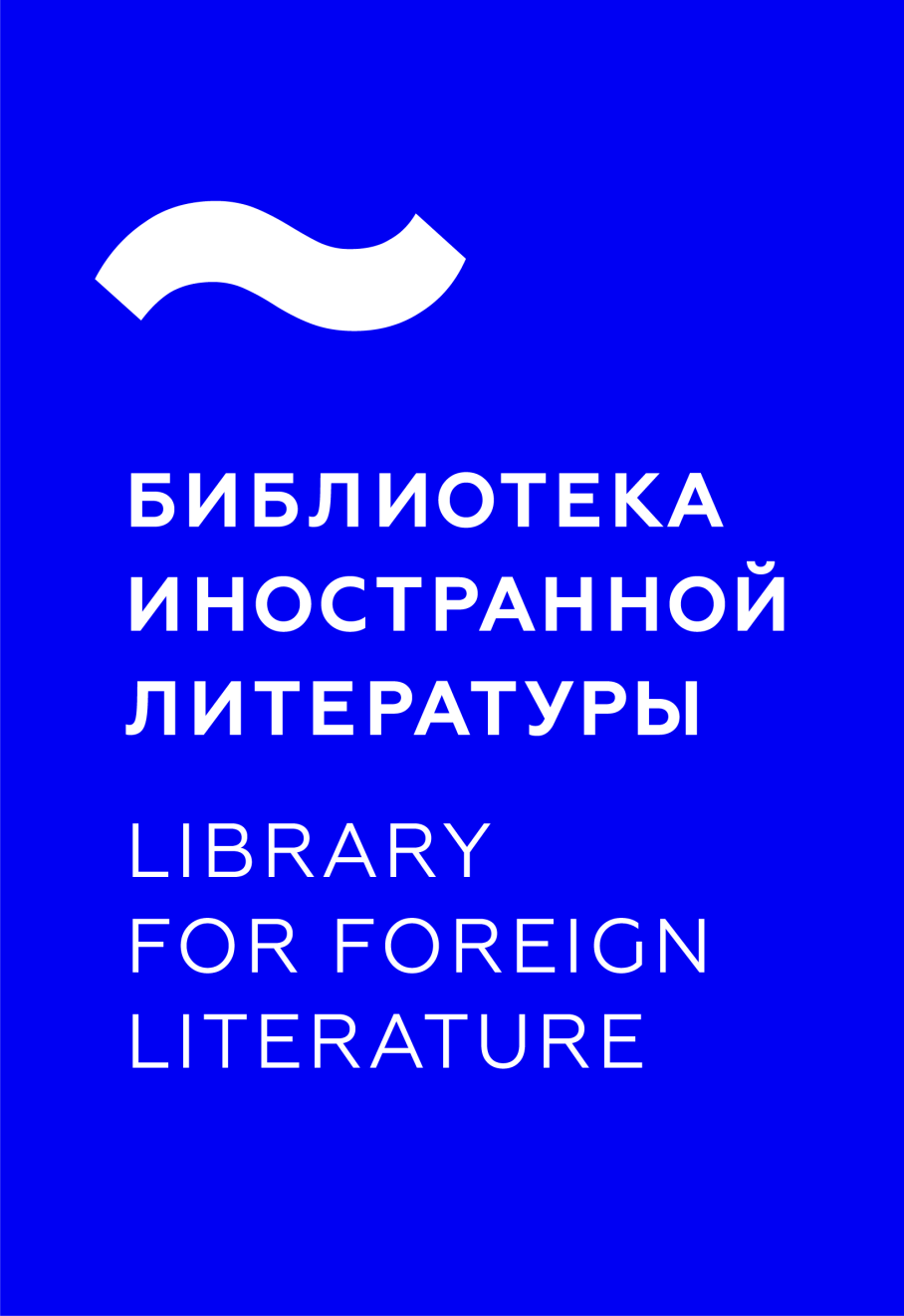 ул. Николоямская, д.1Москва+7 (495) 915 36 96Центр консервации и реставрации документовwww.libfl.ru